【 名 札 】　  ◆ ２日間とも「名札」を着用のうえご参加ください ◆◆ 首にかける「名札ホルダー」を、各自でご用意ください ◆＜記入例＞第５９回東海･北陸地区連合小学校長会教育研究愛知大会第５９回東海･北陸地区連合小学校長会教育研究愛知大会第５９回東海･北陸地区連合小学校長会教育研究愛知大会第５９回東海･北陸地区連合小学校長会教育研究愛知大会第５９回東海･北陸地区連合小学校長会教育研究愛知大会第５９回東海･北陸地区連合小学校長会教育研究愛知大会第５９回東海･北陸地区連合小学校長会教育研究愛知大会第５９回東海･北陸地区連合小学校長会教育研究愛知大会第５９回東海･北陸地区連合小学校長会教育研究愛知大会第５９回東海･北陸地区連合小学校長会教育研究愛知大会□□　□□□□　□□□□　□□□□　□□□□　□□□□　□□◇ ◇◇ ◇◇ ◇◇ ◇県◇◇市◇◇市◇◇市△△△△△△△△△△△△△△△△△△△△小学校小学校小学校第第第○分科会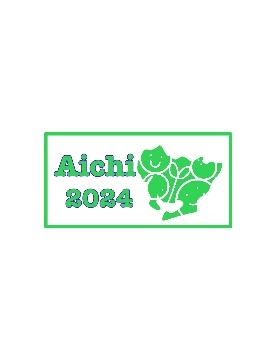 分科会分科会分科会分科会分科会※ 以下にご記入の上、切り取って当日お持ちください。※ 以下にご記入の上、切り取って当日お持ちください。※ 以下にご記入の上、切り取って当日お持ちください。※ 以下にご記入の上、切り取って当日お持ちください。※ 以下にご記入の上、切り取って当日お持ちください。※ 以下にご記入の上、切り取って当日お持ちください。※ 以下にご記入の上、切り取って当日お持ちください。※ 以下にご記入の上、切り取って当日お持ちください。※ 以下にご記入の上、切り取って当日お持ちください。※ 以下にご記入の上、切り取って当日お持ちください。※ 以下にご記入の上、切り取って当日お持ちください。第５９回東海･北陸地区連合小学校長会教育研究愛知大会第５９回東海･北陸地区連合小学校長会教育研究愛知大会第５９回東海･北陸地区連合小学校長会教育研究愛知大会第５９回東海･北陸地区連合小学校長会教育研究愛知大会第５９回東海･北陸地区連合小学校長会教育研究愛知大会第５９回東海･北陸地区連合小学校長会教育研究愛知大会第５９回東海･北陸地区連合小学校長会教育研究愛知大会第５９回東海･北陸地区連合小学校長会教育研究愛知大会第５９回東海･北陸地区連合小学校長会教育研究愛知大会第５９回東海･北陸地区連合小学校長会教育研究愛知大会県小学校小学校小学校第第第分科会分科会分科会分科会分科会分科会